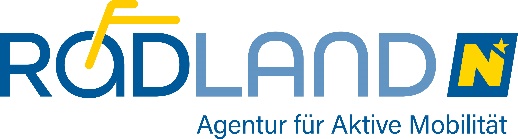 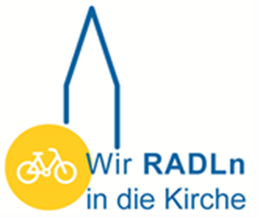 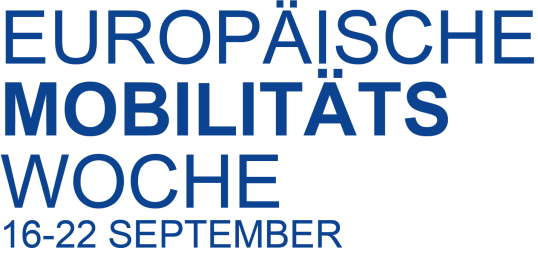 Wir Radeln in die KircheSeit zehn Jahren findet diese Aktion mit großem Erfolg statt. Tausende NiederösterreicherInnen haben seither den Weg in den Gottesdienst mit dem Fahrrad bestritten. Radeln auch Sie – wieder - mit! 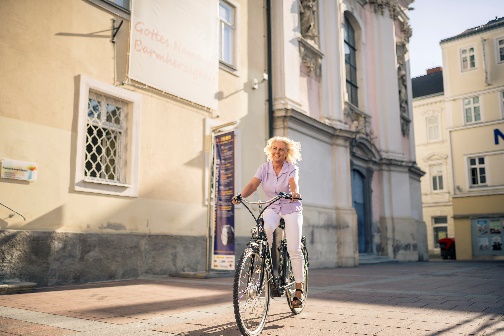 Klimafreundlich unterwegs – ein Thema das bewegt
Für viele Wege, die kürzer als 2 km sind, ist gerade im Ortsgebiet das Fahrrad eine gute Alternative für Fahrten zum Einkaufen oder eben auch zum Gottesdienstbesuch. Derzeit kommen etwa ein Drittel der klimaschädlichen CO2-Emissionen aus dem Verkehrsbereich. Dabei wären viele Strecken so kurz, dass man sie leicht zu Fuß oder mit dem Fahrrad bewältigen könnte. 

Der Umstieg vom Auto auf das Fahrrad ist dabei ein kleiner Schritt. Bei einem Tag soll es aber nicht bleiben – Radeln Sie auch an den kommenden Sonntagen zum Gottesdienst, benutzen Sie das Rad für die kleinen Fahrten im Ortsgebiet und geben Sie damit ein sichtbares Zeichen für den Klimaschutz. Der Aktionstag soll uns zum Alltags-Radeln motivieren. Wer Kurzstrecken zu Fuß oder mit dem Fahrrad zurücklegt, tut sich und dem Klima gleichermaßen Gutes. Wir radeln in die Kirche am Sonntag 18. September 2022An diesem Sonntag setzen Pfarren in ganz Niederösterreich und darüber hinaus ein Zeichen zur umweltfreundlichen Mobilität. Bei dieser Aktion wird der klassische Kirchgang – heute oft mit dem Auto unternommen – mit dem Fahrrad zurückgelegt. 
Die Europäische Mobilitätswoche 2022Die alljährliche europäische Mobilitätswoche von 16. - 22. September und der Autofreie Tag am 22.9. schaffen Öffentlichkeit und Motivation für Alternativen zum privaten Auto: zu Fuß gehen, Radfahren, Bus- oder Bahnfahren.
Machen Sie auch 2022 bei der weltweit größten Kampagne für „Sanfte Mobilität“ mit!
Mit „nextbike“ kostenlos radeln!Wer kein eigenes Rad zur Verfügung hat, kann auch auf das praktische NÖ Fahrradverleihsystem „nextbike“ zurückgreifen. Während der gesamten Mobilitätswoche können Sie „nextbike“ kostenlos nutzen. Einfach vor der ersten Ausfahrt auf www.nextbike.at registrieren und schon geht’s los!Weitere Informationen zur Aktion
bei Radland Niederösterreich – Agentur für Aktive Mobilität unter www.radland.at/wir-radeln-in-die-kirche, office@radland.at 